RESULTADO – TOMADA DE PREÇO023139EM49506HEAPA2O Instituto de Gestão e Humanização – IGH, entidade de direito privado e sem fins lucrativos,classificado como Organização Social, vem tornar público o resultado da Tomada de Preços, com afinalidade de adquirir bens, insumos e serviços para o Av. Diamante, s/n - St. Conde dos Arcos,Aparecida de Goiânia/GO, CEP: 74.969-210, com endereço à Av. Diamante, s/n - St. Conde dosArcos, Aparecida de Goiânia/GO, CEP: 74.969-210.Art. 10º Não se exigirá a publicidade prévia disposta no artigoII. EMERGÊNCIA: Nas compras ou contratações realizadas em caráter de urgência ou emergência,caracterizadas pela ocorrência de fatos inesperados e imprevisíveis, cujo não atendimento imediatoseja mais gravoso, importando em prejuízos ou comprometendo a segurança de pessoas ouequipamentos, reconhecidos pela administração.Bionexo do Brasil LtdaRelatório emitido em 13/09/2023 09:14CompradorIGH - HUAPA - HOSPITAL DE URGÊNCIA DE APARECIDA DE GOIÂNIA (11.858.570/0004-86)AV. DIAMANTE, ESQUINA C/ A RUA MUCURI, SN - JARDIM CONDE DOS ARCOS - APARECIDA DE GOIÂNIA,GO CEP: 74969-210Relação de Itens (Confirmação)Pedido de Cotação : 310450226COTAÇÃO Nº 49506 - DIETAS - HEAPA SET/2023Frete PróprioObservações: *PAGAMENTO: Somente a prazo e por meio de depósito em conta PJ do fornecedor. *FRETE: Só serãoaceitas propostas com frete CIF e para entrega no endereço: AV. DIAMANTE, ESQUINA C/ A RUA MUCURI, JARDIMCONDE DOS ARCOS, AP DE GOIÂNIA/GO CEP: 74969210, dia e horário especificado. *CERTIDÕES: As CertidõesMunicipal, Estadual de Goiás, Federal, FGTS e Trabalhista devem estar regulares desde a data da emissão daproposta até a data do pagamento. *REGULAMENTO: O processo de compras obedecerá ao Regulamento deCompras do IGH, prevalecendo este em relação a estes termos em caso de divergência.Tipo de Cotação: Cotação EmergencialFornecedor : Todos os FornecedoresData de Confirmação : TodasFaturamentoMínimoPrazo deEntregaValidade daPropostaCondições dePagamentoFornecedorFrete ObservaçõesVia Nut - Nutrição Clinica e ProdutosHospitalaresGOIÂNIA - GO3 dias apósconfirmação1R$ 150,000030/09/202330 ddlCIFnullRamile Ferreira e silva - nullcotacao@vianut.com.brMais informaçõesProgramaçãode EntregaPreço PreçoUnitário FábricaProdutoCódigoFabricante Embalagem Fornecedor Comentário JustificativaRent(%) Quantidade Valor Total UsuárioNUTRICAOPARENTERAL(1000ML)FORMULA F1 C - ""BOLSA PARANUTRICAOPARENTERALINDUSTRIALIZADA,CAMARA TRIPLAEM SISTEMAFECHADO COMVOLUME TOTAL DE1000ML,CONTENDO ASEGUINTEFORMULACAO PORDaniellyEvelynPereira Da(11,1 + 35 +1000ML:Via Nut -NutriçãoClinica eProdutosHospitalares;1 -20) G/L EMUSo e vendidaa caixafechada com6 unidadesNITROGENIO DE7,0 G;AMINOICIDOS DERespondeuincorretamenteo itemOLIMEL, INJ IV BOLSBAXTER PLAS TRANSFLEX X 1000R$R$R$166459-60 BolsaCruz324,5000 0,000019.470,000044,3G; LIPIDEOS0GCARBOIDRATOS DE40G; COMsolicitado.13/09/202308:50ML41ELETRÓLITOS;COMOSMOLARIDADEFINAL DE 1360MOSM/L, VALORCALORICO TOTALDE 1140 KCALPARA INFUSAOCENTRAL. ATÍTULO DEREFERÊNCIA OUSIMILAR: OLIMELN7 DE 1000MLTotalParcial:R$60.019.470,0000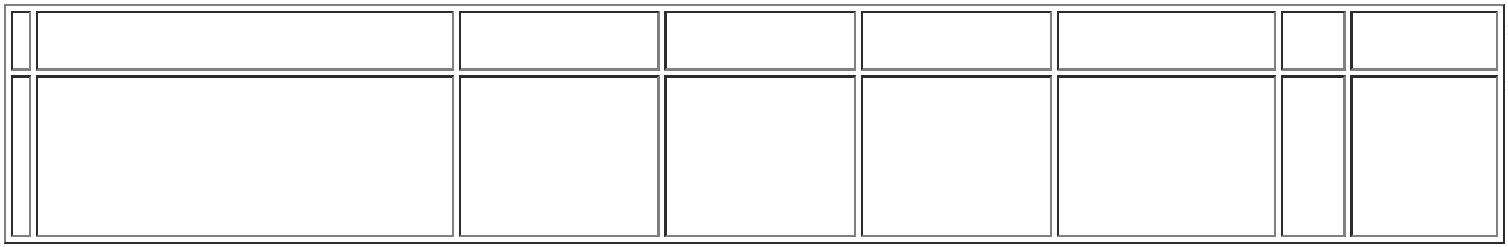 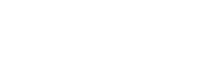 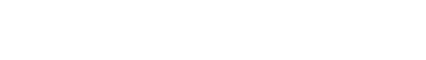 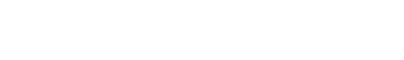 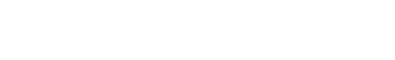 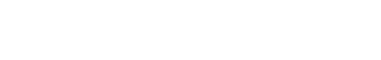 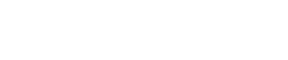 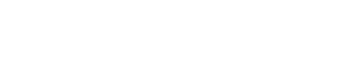 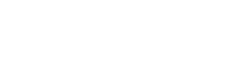 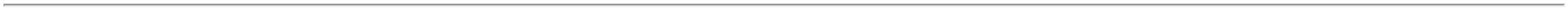 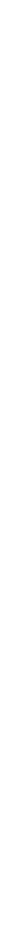 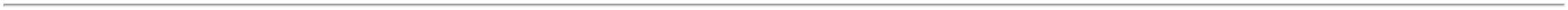 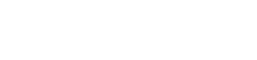 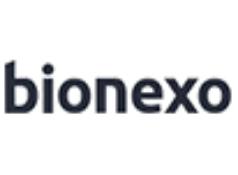 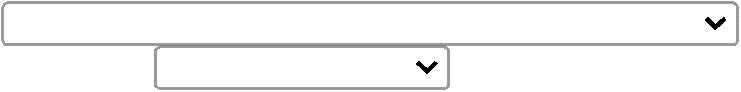 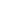 Total de Itens da Cotação: 1Total de Itens Impressos: 1TotalGeral:R$60.019.470,0000Clique aqui para geração de relatório completo com quebra de página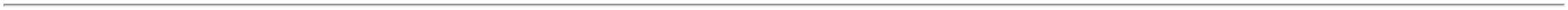 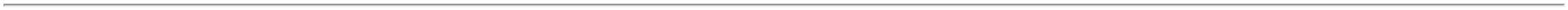 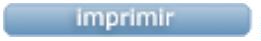 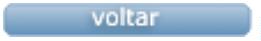 